HECO 1322 Online SectionsPersonal NutritionClass Information SheetInstitution:  South Plains CollegeDivision:  Arts and SciencesDepartment:  ScienceDiscipline: Nutrition				Course Number:  HECO 1322Course Title:   Personal Nutrition Semester: Spring Interim 2024Credit:  3 Prerequisites:  NoneInstructor:	Keila Ketchersid, MS, RD, LD,  Professor in Nutrition		Office:  Science 68 - Levelland Campus		Telephone:  806 716-2325		Email- kketchersid@southplainscollege.eduOffice Hours:   Will schedule virtual office hours upon student request for an appointment.Course Materials:Textbook Info/Inclusive Access: The textbook and resources for this course are available in digital form through the Inclusive Access textbook program at South Plains College. That means the e-book edition of the textbook and/or all required resources are provided in the Blackboard portion of the course from the first day of class. The fee for the e-book/resources is included in the student tuition/fee payment, so there is no textbook or access code to purchase for this course.E-book features: Features include the ability to hear the text read aloud, highlight, take notes, create flash cards, see word definitions, build study guides, print select pages, and download up to 20% of the book for offline access. Physical textbook: Students who would also like a printed textbook can purchase through various online locations with the ISBN listed below.  Note you cannot opt of the eBook inclusive access due to the fact that this is where your assignments are located. 		       ISBN: 9780357709962      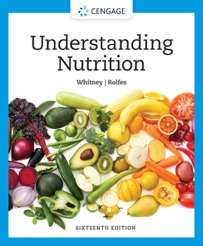 Minimum Computer Requirements: Laptop or PC running a 1.8+ GHz CPU , 32 MB of free memory, a minimum 2 GB hard drive and running updated Windows, macOS, or ChromeOS software (mobile device not recommended for course content)Web Browser: Google Chrome is strongly recommended for MindTap.  Knowledge of how to navigate web pages and how to deal with pop-up blockers and warnings.A reliable, high-speed internet connection. Knowledge of how to download files from your web browser and find them on your computer once they are downloadedMicrosoft Office, specifically Microsoft PowerPoint and Word software (free through SPC)Knowledge of basic operations of Microsoft Word and Microsoft PowerPointWindows Media or Quicktime Player (the latest version)DirectX graphics with working speakers or headphonesCourse Description: Study of the chemical, physical, and sensory properties of food; nutritional quality; and food use and diet applications.  Course Purpose: The purpose of the course is to introduce students to the six classes of nutrients, carbohydrates, lipids, protein, vitamins, minerals, and water.  Students will discover food sources of nutrients, digestion, absorption, and metabolism of nutrients, as well as their relationships to chronic disease.  Over-consumption and toxicities are also addressed where they are appropriate.Course Specific Instructions: This course is completely online.  Please expect to spend approximately 4-6 hours per week reading, completing assignments, and exams weekly.  You must be very self-disciplined to complete an online course.   All assignments, worksheets, and exams etc. must be completed and submitted by their specific deadlines.  BlackBoard: The lecture portion of this course is completely online and is conducted through Blackboard.  BlackBoard may be accessed at http://southplainscollege.edu.blackboard.com. For help concerning the use and features of BlackBoard you can access the help menu at the top of each BlackBoard page that you visit.  For technical issues concerning BlackBoard, contact SPC BlackBoard Student Support at the Instructional Student Support at the Instructional Technology department at blackboard@southplainscollege.edu or 806 716-2180.  Only contact them if you need assistance with login or browser related questions.  DO NOT contact them if your computer crashes, your internet connection fails, you have instructional questions for your instructor, etc.   Please include your full names, course registered for with instructor and section noted, and the preferred way for them to contact you.  Cengage:  Problems with your Cengage Access, Contact:Online www.cengage.com/support             Phone 1.800.354.9706Copyright Notice:  All material presented by the instructor in the course is copyright protected.  The material presented by the instructor may not be modified or altered in any way.  You have permission to print out one copy of any material presented by the instructor in this course (ex. Class information sheet, course orientation, and chapter module PowerPoint presentations).  The one copy must only be used for your personal educational use during this semester.  The material may not be altered or modified in any way.  The material may not be distributed in any way.  You have permission to download the same material to your computer hard drive or other medium in order to print out the material.  Downloaded material may not be altered or modified in any way.  The downloaded material may not be distributed in any way.E-Mail: When you have questions, problems, or comments, you can e-mail through BlackBoard messages or at kketchersid@southplainscollege.edu.   I will respond to your message within 48 hours if I receive your e-mail between 8:00 AM Monday and 3:30 PM Thursday (excluding holidays).  E-mails received during the time period lasting from 3:30 PM Thursday to 8:00 AM Monday of the following week will receive a response within 48 hours of that Monday.Expectations when Corresponding: Please be polite, courteous, and respectful when using BlackBoard messages, e-mail discussion forums, and chat rooms.  Do not use profanity under any circumstances.  Do not write disrespectful, insulting, mean, rude, profane, insensitive, or any other hurtful messages or comments under any circumstances.   Failure to abide by this policy will result in appropriate disciplinary actions.  Students are expected to maintain a pleasant learning environment for themselves as well as for their classmates.  Therefore, if, in the view of the instructor, a student is disrupting the class the appropriate disciplinary action will be taken.Online Disclaimer: This is to notify you that materials you may be accessing in chat rooms, messages, discussion forums or unofficial web pages are not officially sponsored by the instructor of South Plains College. The United States Constitution rights of free speech apply to all members of our community regardless of the medium used.  The instructor and South Plains College disclaim all liability for data, information, or opinions expressed in these forums.Computer Problems or BlackBoard Server Problems:  If a student’s internet connection goes down, or a student’s computer crashes of otherwise becomes inoperable for BlackBoard, it is the responsibility of the student to have their internet connection and/or computer repaired as soon as possible in order to avoid getting behind in the class.  While the computer and/or internet connection is being repaired, the student should seek an alternate computer.  There are computer labs on both the Levelland and Reese campuses. Internet problems and/or the crash or inoperability of a computer will not be an acceptable excuse for being late with assignments or exams.  It is the responsibility of the student to have a backup plan in place.  If the BlackBoard server goes down, the appropriate time extensions will be determined and announced by the instructor.  Logging into the Course: You are not allowed to give your user ID and or/password to anyone.  You will be dropped and given an F for your final grade if someone besides you is caught logging into this course under your user ID and/or password.Outcomes Inventory: A pre- and post-test may be used to determine the extent of improvement the class gained during the semester, given at the instructor's discretion.  Lecture Quizzes/Exams: There will be 13-15 lecture quizzes covering the material for each chapter.  The dates for the exams are outlined in the schedule portion of this class information sheet.  No outside material is to be used on the lecture exams.  You may only reference what is provided to you on the lecture exams.  A message will be sent to you, giving complete instructions for when the exam is available, time allotted to complete it, and the due date.  A missed exam will result in a grade of a 0.    Deadline Extensions and resets will not be given.  The material for each lecture exam is subject to change.  Changes will be announced if necessary.Articles, Case Studies, Video Assignments, Discussion Forums: All of these assignments may be assigned from the textbook and from Cengage MindTap Coursemate.  The deadlines for all of these assignments are outlined in the appropriate chapter on your syllabus and will appear in the same order on your MindTap page. Deadline extensions will not be given.Diet and Wellness Activities – This will include your Three-Day Food Record, the Diet and Wellness Report, and the 5 Nutrient reports that use the Diet and Wellness Report. If you do not complete and turn in the Three-Day Food Record and Diet and Wellness report, you will not be allowed to turn in the other Nutrient reports as they use these reports.  There will not be any deadline extensions for these activities, and they are heavily weighted in your final grade. See Grade Percentage Breakdown.FINAL EXAM: The final exam will be comprehensive, covering all chapters.  Please keep your notes throughout the entire semester to use for the final exam. Deadline extensions will not be given, and the final exam will not be reset. VIDEOS: There may be links to videos in the PowerPoint presentations and within MindTap activities that must be viewed in their entirety. You will need the latest version of Windows Media Player and a high-speed internet connection to view these videos.  ATTENDANCE: It is vitally important that you access this course at least four times a week.  If you are unable to finish this course, complete a withdrawal slip at the registrar’s office.  Students will be dropped from the course if they have failed to login and participate in the online course for 7 or more days. ACADEMIC INTEGRITY: Cheating (as defined in the SPC General Catalog) will not be tolerated.  If a student is caught cheating a grade of zero will be given and the instructor has the right to drop the student from the course.Core Objectives to be integrated into HECO 1322 as required by the THECB (Texas Higher Education Coordinating Board):Teamwork / Communication / Empirical and Quantitative Skills / Critical Thinking For information regarding official South Plains College statements about intellectual exchange, disabilities, non-discrimination, Title IX Pregnancy Accommodations, CARE Team, and Campus Concealed Carry, and AI please visit:  https://www.southplainscollege.edu/syllabusstatements/.COVID-19 Please contact DeEtte Edens at dedens@southplainscollege.edu or 806-716-2376 for COVID 19 questions.  https://www.southplainscollege.edu/emergency/covid19-faq.php#Grade Itemization1 Introduction Forum					   	  30 points		13 Quizzes (15 pts/each)				  	195 points 9 Video Quizzes						  27 points1 Three Day Food Record				   	  50  points1 Diet and Wellness Average Report          		   	  50  points5 Nutrient Diet and Wellness Reports (25 points/each)	125 points13 Debunk the Junks				               	105 points 13 A Closer Looks						  92 points13 Case Studies (8 points/each)				104 pointsFinal Exam 					               	100 pointsGrade Percentage Breakdown1 Introduction Forum 					(5% of Final Grade)13 Quizzes						(25% of Final Grade)1 Three Day Food Record		   1 Diet and Wellness Average Report 		 	(25% of Final Grade)  	5 Diet and Wellness Reports 9 Video Quizzes			                            (35% of Final Grade)13 Case Studies13 Debunk the Junks	              	13 Case Studies13 A Closer LooksFinal Exam					             (10% of Final Grade)Assignments and Exams are subject to change due to instructor discretion.COURSE SCHEDULE:  The following table contains the tentative course schedule.  All material is subject to change at the instructor’s discretion.    Changes will be announced.   Chapter Release Dates  Assignments, Tests, and Forums Due DatesChapter Release Dates  Assignments, Tests, and Forums Due DatesUnit 1 (May 13th – May 17th)Chapter 1 An Overview of NutritionDue by May 17th at midnight:Read Syllabus and the Start Here PowerPointPut all Chapter deadlines in your phone calendar or physical       calendar.Sign Up for Remind 101Introduce Yourself Discussion ForumThree Day Food Record (MUST BE DONE ON TUES, WED, AND      THURS)Chapter 1 Pre-TestCh 1 Debunk the Junk – Sort Fact from FictionCh 1 A Closer Look: The Food Environment and ChoicesCh 1 Case Study: Reducing Disease RiskCh 1 Post-TestChapter 2 Planning a Healthy DietDue by May 17th at midnight:Chapter 2 Pre-TestCh 2 Pop Up Tutor Quiz:  Reading a Food Label Ch 2 Debunk the Junk:  Claims on Food LabelsCh 2 A Closer Look:  Nutritional and Environmental Effects on                  Human GrowthCh 2 Case Study: Menu Choices at a RestaurantCh 2 Post-TestChapter 3 Digestion, Absorption, and TransportDue by May 17th at midnight:Diet and Wellness Report (use your Three Day Food Record)Ch 3 Pre- TestCh 3 Pop Up Tutor Quiz: Overview of the GI TractCh 3 Debunk the Junk:  Claims to Alter MetabolismCh 3 A Closer Look : Physiology of Human Digestion and      AbsorptionCh 3 Case Study: Managing GI DiscomfortCh 3 Post TestChapter 4 Carbohydrates:  Sugar, Starch, and FiberDue by May 17th at midnight:Carbohydrate and Fiber Diet and Wellness ReportCh 4 Pre-TestCh 4 Pop-Up Tutor Quiz: Carbohydrates OverviewCh 4 Debunk the Junk:  Vilification of CarbohydratesCh 4 A Closer Look:  Hormones and Glucose LevelsCh 4 Case Study:  Added Sugars and Lactose IntoleranceCh 4 Post-TestUnit 2 (May 18th – May 23rd)Chapter 5 The Lipids:  Triglycerides, Phospholipids, and SterolsDue by May 23rd at midnight:Dietary Fat and Cholesterol Diet and Wellness ReportCh 5 Pre-TestCh 5 Pop Up Tutor Quiz:  LipoproteinsCh 5 Debunk the Junk:  The Big Fat RealityCh 5 A Closer Look: Types and Functions of LipidsCh 5 Case Study:  Heart Healthy Sandwich ChoicesCh 5 Post-TestChapter 6 The Proteins: Amino AcidsDue by May 23rd at midnight:Protein Diet and Wellness ReportCh 6 Pre-TestCh 6 Pop-Up Tutor Quiz:  Protein OverviewCh 6 Debunk the Junk:  Amino Acids Supplements:  Friend or FoeCh 6 A Closer Look: Types of Amino Acids and the Importance of       ProteinsCh 6 Case Study:  Protein AdequacyCh 6 Post-TestChapter 7 Energy Metabolism Due by May 23rd  at midnight:Ch 7 Pre-TestCh 7 Pop Up Quiz:  Metabolism Overview Part 1. Ch 7 Debunk the Junk – Intermittent Fasting for Weight LossCh7 A Closer Look: Energy Metabolism PathwaysCh 7 Case Study: Excessive Alcohol UseCh 7 Post-TestChapter 8 Energy Balance and Body CompositionDue by May 23rd  at midnight:Ch 8 Pre-TestCh 8 Debunk the Junk:  Control Satiety or Adopt Better HabitsCh 8 A Closer Look: Health Consequences of Excess Body FatCh 8 – Case Study:  Improving Body CompositionCh 8 Post-TestChapter 9 Weight Management:  Overweight, Obesity, and UnderweightDue by May 23rd at midnight:Ch 9 Pre-TestCh 9 Debunk the Junk:  Today’s Popular DietsCh 9 A Closer Look: UnderstandingCh 9 Case Study:  Lifestyle Changers for Weight LossCh 9 Post-TestUnit 3 (May 24th – May 29th)Chapter 10 The Water Soluble Vitamins:  B Vitamins and Vitamin CDue by May 29th at midnight:Ch 10 Pre-TestCh 10 Debunk the Junk:  Good Nutrition from a Healthy Diet vs      Taking SupplementsA Closer Look:  Comparing and Contrasting Water-Soluble vs Fat-     Soluble VitaminsCh 10 – Case Study:  Fatigue with a Vitamin-Poor DietCh 10 Post-TestChapter 11 The Fat Soluble Vitamins:  A, D, E, and KDue by May 29th at midnight:Vitamin Diet and Wellness ReportCh 11 Pre-TestCh 11 Pop-Up Tutor QuizCh 11 Debunk the Junk: Vitamin E Supplements:  Friend or FoeCh 11 A Closer Look: Vitamin Deficiency Disease and Vitamin DCh 11 Case Study:  Low Serum Vitamin DCh 11 Post-TestChapter 12 Water and the Major MineralsDue by May 29th at midnight:Ch 12 Pre-TestCh 12 Pop-Up Tutor Quiz:  CalciumCh 12 Debunk the Junk:  Clickbait or Valuable Information About      Magnesium SupplementsCh 12 A Closer Look:  The Role of Water in Health, Water Sources,      and Water Safety.Ch 12 Case Study:  Fluid and Calcium for a Young AthleteCh 12 Post-TestChapter 13 The Trace MineralsDue by May 29th at midnight:Mineral Diet and Wellness ReportCh 13 Pre-TestCh 13 Pop-Up Tutor Quiz: IronCh 13 Debunk the Junk:  Avoiding the Costly Pitfalls of       SupplementationCh 13 A Closer Look: Trace Minerals and Their Deficiency       SypmtomsCh 13 Case Study:  The Trace Mineral Deficiencies Ch 13 Post-TestFinal Exam (May 31st) Final/Chapters 1-13.  Comprehensive/100 questions, one attempt. 2.5 hours to complete. Due on May 31st by midnight.